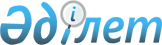 О бюджете Енбекшиказахского района на 2017- 2019 годыРешение Енбекшиказахского районного маслихата Алматинской области от 21 декабря 2016 года № 11-1. Зарегистрировано Департаментом юстиции Алматинской области 27 декабря 2016 года № 4039.
      В соответствии с пунктом 2 статьи 9 Бюджетного кодекса Республики Казахстан от 4 декабря 2008 года, подпунктом 1) пункта 1 статьи 6 Закона Республики Казахстан от 23 января 2001 года "О местном государственном управлении и самоуправлении в Республике Казахстан", Енбекшиказахский районный маслихат РЕШИЛ:

      1. Утвердить районный бюджет на 2017-2019 годы, согласно приложениям 1, 2 и 3 соответственно, в том числе на 2017 год в следующих объемах:

      1)доходы 19991982 тысяч тенге, в том числе: 

      налоговые поступления 4699415 тысяч тенге; 

      неналоговые поступления 27840 тысяч тенге;

      поступления от продажи основного капитала 443700 тысяч тенге;

      поступление трансфертов 14821027 тысяч тенге, в том числе:

      целевые текущие трансферты 3056394 тысяч тенге;

      целевые трансферты на развитие 3488263 тысяч тенге;

      субвенции 8276370 тысяч тенге;

      2) затраты 20132205 тысяч тенге;

      3) чистое бюджетное кредитование 24053 тысяч тенге, в том числе:

      бюджетные кредиты 56661 тысяч тенге;

      погашение бюджетных кредитов 32608 тысяч тенге;

      4) сальдо по операциям с финансовыми активами 0 тысяч тенге;

      5) дефицит (профицит) бюджета (-) 164276 тысяч тенге;

      6) финансирование дефицита (использование профицита) бюджета 164276 тысяч тенге.

      Сноска. Пункт 1 в редакции решения Енбекшиказахского районного маслихата Алматинской области от 08.12.2017 № 21-1 (вводится в действие с 01.01. 2017).

      2. Утвердить резерв местного исполнительного органа района на 2017 год в сумме 24775 тысяч тенге.

      3. Учесть, что в районном бюджете на 2017 год предусмотрены трансферты органам местного самоуправления в сумме 240686 тысяч тенге, согласно приложению 4.

      Акимам города районного значения, сельских округов обеспечить эффективное использование бюджетных средств, поступающих на контрольный счет наличности местного самоуправления.

      4. Установить перечень районных бюджетных программ, не подлежащих секвестру в процессе исполнения районного бюджета на 2017 год, согласно приложению 5.

      5. Контроль за исполнением настоящего решения возложить на постоянную комиссию Енбекшиказахского районного маслихата "По соблюдению законодательства и бюджету".

      6. Настоящее решение вводится в действие с 1 января 2017 года.
      Сноска. Приложение 1 в редакции решения Енбекшиказахского районного маслихата Алматинской области от 08.12.2017 № 21-1 (вводится в действие с 01.01. 2017). Бюджет Енбекшиказахского района на 2017 год Бюджет Енбекшиказахского района на 2018 год Бюджет Енбекшиказахского района на 2019 год
      Сноска. Приложение 4 в редакции решения Енбекшиказахского районного маслихата Алматинской области от 06.11.2017 № 20-1 (вводится в действие с 01.01. 2017). Трансферты органам местного самоуправления на 2017 год  Перечень районных бюджетных программ не подлежащих секвестру в процессе исполнения районного бюджета на 2017 год
					© 2012. РГП на ПХВ «Институт законодательства и правовой информации Республики Казахстан» Министерства юстиции Республики Казахстан
				
      Председатель сессии Енбекшиказахского

      районного маслихата

 Ж.Жылқыбеков

      Секретарь Енбекшиказахского

      районного маслихата 

Б. Ахметов
Приложение 1 утвержденное решением Енбекшиказахского районного маслихата от 21 декабря 2016 года № 11-1 "О бюджете Енбекшиказахского района на 2017-2019 годы"
Категория
Категория
Категория
Категория
Сумма, тысяч тенге
Класс 
Класс 
Класс 
Сумма, тысяч тенге
Подкласс
Наименование 
Сумма, тысяч тенге
I. Доходы
19991982
1
Налоговые поступления
4699415
01
Подоходный налог
472911
2
Индивидуальный подоходный налог
472911
04
Hалоги на собственность
3565739
1
Hалоги на имущество
2854136
3
Земельный налог
40100
4
Hалог на транспортные средства
661503
5
Единый земельный налог
10000
05
Внутренние налоги на товары, работы и услуги
574215
2
Акцизы
443345
3
Поступления за использование природных и других ресурсов
12800
4
Сборы за ведение предпринимательской и профессиональной деятельности
115770
5
Налог на игорный бизнес
2300
07
Прочие налоги
33400
1
Прочие налоги
33400
08
Обязательные платежи, взимаемые за совершение юридически значимых действий и (или) выдачу документов уполномоченными на то государственными органами или должностными лицами
53150
1
Государственная пошлина
53150
2
Неналоговые поступления
27840
01
Доходы от государственной собственности
7670
5
Доходы от аренды имущества, находящегося в государственной собственности
7670
06
Прочие неналоговые поступления
20170
1
Прочие неналоговые поступления
20170
3
Поступления от продажи основного капитала
443700
01
Продажа государственного имущества, закрепленного за государственными

учреждениями
317000
1
Продажа государственного имущества, закрепленного за государственными

учреждениями
317000
03
Продажа земли и нематериальных активов
126700
1
Продажа земли
126700
4
Поступления трансфертов
14821027
02
Трансферты из вышестоящих органов государственного управления
14821027
2
Трансферты из областного бюджета
14821027
Функциональная группа
Функциональная группа
Функциональная группа
Функциональная группа
Функциональная группа
Сумма, тысяч тенге
Функциональная подгруппа
Функциональная подгруппа
Функциональная подгруппа
Функциональная подгруппа
Сумма, тысяч тенге
 Администратор бюджетных программ 
 Администратор бюджетных программ 
 Администратор бюджетных программ 
Сумма, тысяч тенге
Программа 
Наименование
Сумма, тысяч тенге
II. Затраты
20132205
01
Государственные услуги общего характера
786218
1
Представительные, исполнительные и другие органы, выполняющие общие функции государственного управления
731187
112
Аппарат маслихата района (города областного значения)
20879
001
Услуги по обеспечению деятельности маслихата района (города областного значения)
18573
003
Капитальные расходы государственного органа
2306
122
Аппарат акима района (города областного значения)
132217
001
Услуги по обеспечению деятельности акима района (города областного значения)
125908
003
Капитальные расходы государственного органа
6309
123
Аппарат акима района в городе, города районного значения, поселка, села, сельского округа
578091
001
Услуги по обеспечению деятельности акима района в городе, города районного значения, поселка, села, сельского округа
562336
022
Капитальные расходы государственного органа
15755
2
Финансовая деятельность
27059
452
Отдел финансов района (города областного значения)
27059
001
Услуги по реализации государственной политики в области исполнения бюджета и управления коммунальной собственностью района (города областного значения)
17174
003
Проведение оценки имущества в целях налогообложения
2171
010
Приватизация, управление коммунальным имуществом, постприватизационная деятельность и регулирование споров, связанных с этим
834
018
Капитальные расходы государственного органа
6880
5
Планирование и статистическая деятельность
27972
453
Отдел экономики и бюджетного планирования района (города областного значения)
27972
001
Услуги по реализации государственной политики в области формирования и развития экономической политики, системы государственного планирования
27477
004
Капитальные расходы государственного органа
495
02
Оборона
55995
1
Военные нужды
3393
122
Аппарат акима района (города областного значения)
3393
005
Мероприятия в рамках исполнения всеобщей воинской обязанности
3393
2
Организация работы по чрезвычайным ситуациям
52602
006
Предупреждение и ликвидация чрезвычайных ситуаций масштаба района (города областного значения)
51964
007
Мероприятия по профилактике и тушению степных пожаров районного (городского) масштаба, а также пожаров в населенных пунктах, в которых не созданы органы государственной противопожарной службы
638
03
Общественный порядок, безопасность, правовая, судебная, уголовно-исполнительная деятельность
18188
9
Прочие услуги в области общественного порядка безопасности
18188
485
Отдел пассажирского транспорта и автомобильных дорог района (города областного значения)
18188
021
Обеспечение безопасности дорожного движения в населенных пунктах
18188
04
Образование
15298768
1
Дошкольное воспитание и обучение
1579515
464
Отдел образования района (города областного значения)
1579515
009
Обеспечение деятельности организаций дошкольного воспитания и обучения
327364
040
Реализация государственного образовательного заказа в дошкольных организациях образования
1252151
2
Начальное, основное среднее и общее среднее образование
12859441
464
Отдел образования района (города областного значения)
10200197
003
Общеобразовательное обучение
10140093
006
Дополнительное образование для детей
60104
465
Отдел физической культуры и спорта района (города областного значения)
73880
017
Дополнительное образование для детей и юношества по спорту
73880
467
Отдел строительства района (города областного значения)
2585364
024
Строительство и реконструкция объектов образования
2585364
4
Техническое и профессиональное, послесреднее образование
65291
464
Отдел образования района (города областного значения)
65291
018
Организация профессионального обучения
65291
9
Прочие услуги в области образования
794521
464
Отдел образования района (города областного значения)
794521
001
Услуги по реализации государственной политики на местном уровне в области образования
18919
004
Информатизация системы образования в государственных учреждениях образования района (города областного значения)
34500
005
Приобретение и доставка учебников, учебно-методических комплексов для государственных учреждений образования района (города областного значения)
416038
012
Капитальные расходы государственного органа
500
015
Ежемесячная выплата денежных средств опекунам (попечителям) на содержание ребенка-сироты (детей-сирот), и ребенка (детей), оставшегося без попечения родителей
76081
067
Капитальные расходы подведомственных государственных учреждений и организаций
248483
06
Социальная помощь и социальное обеспечение
1012673
1
Социальное обеспечение
250303
451
Отдел занятости и социальных программ района (города областного значения)
239278
005
Государственная адресная социальная помощь
45238
016
Государственные пособия на детей до 18 лет
147308
025
Внедрение обусловленной денежной помощи по проекту Орлеу
46732
464
Отдел образования района (города областного значения)
11025
030
Содержание ребенка (детей), переданного патронатным воспитателям
10293
031
Государственная поддержка по содержанию детей-сирот и детей, оставшихся без попечения родителей, в детских домах семейного типа и приемных семьях
732
2
Социальная помощь
697418
451
Отдел занятости и социальных программ района (города областного значения)
697418
002
Программа занятости
236690
004
Оказание социальной помощи на приобретение топлива специалистам здравоохранения, образования, социального обеспечения, культуры, спорта и ветеринарии в сельской местности в соответствии с законодательством Республики Казахстан
74197
006
Оказание жилищной помощи
95006
007
Социальная помощь отдельным категориям нуждающихся граждан по решениям местных представительных органов
25326
010
Материальное обеспечение детей-инвалидов, воспитывающихся и обучающихся на дому
12525
014
Оказание социальной помощи нуждающимся гражданам на дому
65525
017
Обеспечение нуждающихся инвалидов обязательными гигиеническими средствами и предоставление услуг специалистами жестового языка, индивидуальными помощниками в соответствии с индивидуальной программой реабилитации инвалида
140333
023
Обеспечение деятельности центров занятости населения
47816
9
Прочие услуги в области социальной помощи и социального обеспечения
64952
451
Отдел занятости и социальных программ района (города областного значения)
64952
001
Услуги по реализации государственной политики на местном уровне в области обеспечения занятости и реализации социальных программ для населения
45544
011
Оплата услуг по зачислению, выплате и доставке пособий и других социальных выплат
6370
021
Капитальные расходы государственного органа
6000
050
Реализация Плана мероприятий по обеспечению прав и улучшению качества жизни инвалидов в Республике Казахстан на 2012 – 2018 годы
3543
067
Капитальные расходы подведомственных государственных учреждений и организаций
3495
07
Жилищно-коммунальное хозяйство
1118765
1
Жилищное хозяйство
391892
467
Отдел строительства района (города областного значения)
377397
003
Проектирование и (или) строительство, реконструкция жилья коммунального жилищного фонда
181135
004
Проектирование, развитие и (или) обустройство инженерно-коммуникационной инфраструктуры
196262
487
Отдел жилищно-коммунального хозяйства и жилищной инспекции района (города областного значения)
14495
001
Услуги по реализации государственной политики на местном уровне в области жилищно-коммунального хозяйства и жилищного фонда
14195
003
Капитальные расходы государственного органа
300
2
Коммунальное хозяйство
603338
467
Отдел строительства района (города областного значения)
88188
005
Развитие коммунального хозяйства
88188
487
Отдел жилищно-коммунального хозяйства и жилищной инспекции района (города областного значения)
515150
016
Функционирование системы водоснабжения и водоотведения
85384
058
Развитие системы водоснабжения и водоотведения в сельских населенных пунктах
429766
3
Благоустройство населенных пунктов
123535
487
Отдел жилищно-коммунального хозяйства и жилищной инспекции района (города областного значения)
123535
030
Благоустройство и озеленение населенных пунктов
123535
08
Культура, спорт, туризм и информационное пространство
216241
1
Деятельность в области культуры
115108
455
Отдел культуры и развития языков района (города областного значения)
115108
003
Поддержка культурно-досуговой работы
115108
2
Спорт
13355
465
Отдел физической культуры и спорта района (города областного значения
13355
001
Услуги по реализации государственной политики на местном уровне в сфере физической культуры и спорта
6448
004
Капитальные расходы государственного органа
300
006
Проведение спортивных соревнований на районном (города областного значения) уровне
1395
007
Подготовка и участие членов сборных команд района (города областного значения) по различным видам спорта на областных спортивных соревнованиях
4672
032
Капитальные расходы подведомственных государственных учреждений и организаций
540
3
Информационное пространство
59736
455
Отдел культуры и развития языков района (города областного значения)
51900
006
Функционирование районных (городских) библиотек
50885
007
Развитие государственного языка и других языков народа Казахстана
1015
456
Отдел внутренней политики района (города областного значения)
7836
002
Услуги по проведению государственной информационной политики
7836
9
Прочие услуги по организации культуры, спорта, туризма и информационного пространства
28042
455
Отдел культуры и развития языков района (города областного значения)
9179
001
Услуги по реализации государственной политики на местном уровне в области развития языков и культуры
8879
010
Капитальные расходы государственного органа
300
456
Отдел внутренней политики района (города областного значения)
18863
001
Услуги по реализации государственной политики на местном уровне в области информации, укрепления государственности и формирования социального оптимизма граждан
18563
006
Капитальные расходы государственного органа
300
9
Топливно-энергетический комплекс и недропользование
7548
1
Топливо и энергетика
7548
487
Отдел жилищно-коммунального хозяйства и жилищной инспекции района (города областного значения)
7548
009
Развитие теплоэнергетической системы
7548
10
Сельское, водное, лесное, рыбное хозяйство, особо охраняемые природные территории, охрана окружающей среды и животного мира, земельные отношения
267158
1
Сельское хозяйство
244737
453
Отдел экономики и бюджетного планирования района (города областного значения)
24479
099
Реализация мер по оказанию социальной поддержки специалистов
24479
462
Отдел сельского хозяйства района (города областного значения)
21142
001
Услуги по реализации государственной политики на местном уровне в сфере сельского хозяйства
20842
006
Капитальные расходы государственного органа
300
473
Отдел ветеринарии района (города областного значения)
199116
001
Услуги по реализации государственной политики на местном уровне в сфере ветеринарии
18097
003
Капитальные расходы государственного органа
300
006
Организация санитарного убоя больных животных
1815
007
Организация отлова и уничтожения бродячих собак и кошек
6000
008
Возмещение владельцам стоимости изымаемых и уничтожаемых больных животных, продуктов и сырья животного происхождения
2284
009
Проведение ветеринарных мероприятий по энзоотическим болезням животных
972
010
Проведение мероприятий по идентификации сельскохозяйственных животных
6391
011
Проведение противоэпизоотических мероприятий
163257
6
Земельные отношения
22421
463
Отдел земельных отношений района (города областного значения)
22421
001
Услуги по реализации государственной политики в области регулирования земельных отношений на территории района (города областного значения)
17346
006
Землеустройство, проводимое при установлении границ районов, городов областного значения, районного значения, сельских округов, поселков, сел
4775
007
Капитальные расходы государственного органа
300
11
Промышленность, архитектурная, градостроительная и строительная деятельность
41840
2
Архитектурная, градостроительная и строительная деятельность
41840
467
Отдел строительства района (города областного значения)
29829
001
Услуги по реализации государственной политики на местном уровне в области строительства
29529
017
Капитальные расходы государственного органа
300
468
Отдел архитектуры и градостроительства района ( города областного значения)
12011
001
Услуги по реализации государственной политики в области архитектуры и градостроительства на местном уровне
11711
004
Капитальные расходы государственного органа
300
12
Транспорт и коммуникации
724974
1
Автомобильный транспорт
715945
485
Отдел пассажирского транспорта и автомобильных дорог района (города областного значения)
715945
023
Обеспечение функционирования автомобильных дорог
217493
045
Капитальный и средний ремонт автомобильных дорог районного значения и улиц населенных пунктов
498452
9
Прочие услуги в сфере транспорта и коммуникаций
9029
485
Отдел пассажирского транспорта и автомобильных дорог района (города областного значения)
9029
001
Услуги по реализации государственной политики на местном уровне в области пассажирского транспорта и автомобильных дорог
8760
003
Капитальные расходы государственного органа
269
13
Прочие
277379
3
Поддержка предпринимательской деятельности и защита конкуренции
12634
469
Отдел предпринимательства района (города областного значения)
12634
001
Услуги по реализации государственной политики на местном уровне в области развития предпринимательства
10134
003
Поддержка предпринимательской деятельности
2200
004
Капитальные расходы государственного органа
300
9
Прочие
264745
123
Аппарат акима района в городе, города районного значения, поселка, села, сельского округа
219970
040
Реализация мер по содействию экономическому развитию регионов в рамках Программы "Развитие регионов"
219970
452
Отдел финансов района (города областного значения)
44775
012
Резерв местного исполнительного органа района (города областного значения)
44775
14
Обслуживание долга
45
1
Обслуживание долга
45
452
Отдел финансов района (города областного значения)
45
013
Обслуживание долга местных исполнительных органов по выплате вознаграждений и иных платежей по займам из областного бюджета
45
15
Трансферты
306413
1
Трансферты
306413
452
Отдел финансов района (города областного значения)
306413
006
Возврат неиспользованных (недоиспользованных) целевых трансфертов
23925
024
Целевые текущие трансферты из нижестоящего бюджета на компенсацию потерь вышестоящего бюджета в связи с изменением законодательства
41797
051
Трансферты органам местного самоуправления
240686
054
Возврат неиспользованных (недоиспользованных) целевых трансфертов, выделенных из республиканского бюджета за счет целевого трансферта из Национального фонда Республики Казахстан
5
ІІІ. Чистое бюджетное кредитование
24053
Бюджетные кредиты
56661
10
Сельское, водное, лесное, рыбное хозяйство, особо охраняемые природные территории, охрана окружающей среды и животного мира, земельные отношения
56661
1
Сельское хозяйство
56661
453
Отдел экономики и бюджетного планирования района (города областного значения)
56661
006
Бюджетные кредиты для реализации мер социальной поддержки специалистов
56661
Категория
Категория
Категория
Категория
Сумма, тысяч тенге
Класс 
Класс 
Класс 
Сумма, тысяч тенге
Подкласс
Наименование 
Сумма, тысяч тенге
Погашение бюджетных кредитов
32608
5
Погашение бюджетных кредитов
32608
01
Погашение бюджетных кредитов
32608
1
Погашение бюджетных кредитов, выданных и государственного бюджета
32608
Функциональная группа
Функциональная группа
Функциональная группа
Функциональная группа
Функциональная группа
Сумма, тысяч тенге
Функциональная подгруппа
Функциональная подгруппа
Функциональная подгруппа
Функциональная подгруппа
Сумма, тысяч тенге
 Администратор бюджетных программ 
 Администратор бюджетных программ 
 Администратор бюджетных программ 
Сумма, тысяч тенге
Программа 
Наименование
Сумма, тысяч тенге
IY. Сальдо по операциям с финансовыми активами
0
Категория
Категория
Категория
Категория
Сумма, тысяч тенге
Класс 
Класс 
Класс 
Сумма, тысяч тенге
Подкласс
Наименование 
Сумма, тысяч тенге
Y. Дефицит (профицит) бюджета
-164276
YI. Финансирование дефицита (использование профицита) бюджета
164276
7
Поступление займов
56661
1
Внутренние государственные займы
56661
2
Договоры займа
56661
8
Используемые остатки бюджетных средств
140223
1
Остатки бюджетных средств
140223
1
Свободные остатки бюджетных средств
140223
Функциональная группа
Функциональная группа
Функциональная группа
Функциональная группа
Функциональная группа
Сумма, тысяч тенге
Функциональная подгруппа
Функциональная подгруппа
Функциональная подгруппа
Функциональная подгруппа
Сумма, тысяч тенге
 Администратор бюджетных программ 
 Администратор бюджетных программ 
 Администратор бюджетных программ 
Сумма, тысяч тенге
Программа 
Наименование
Сумма, тысяч тенге
16
Погашение займов
32608
1
Погашение займов
32608
452
Отдел финансов района (города областного значения)
32608
008
Погашение долга местного исполнительного органа перед вышестоящим бюджетом
32608Приложение 2 утвержденное решением Енбекшиказахского районного маслихата от 21 декабря 2016 года № 11-1 "О бюджете Енбекшиказахского района на 2017-2019 годы"
Категория
Категория
Категория
Категория
Сумма, тысяч тенге
Класс 
Класс 
Класс 
Сумма, тысяч тенге
Подкласс
Наименование 
Сумма, тысяч тенге
I. Доходы
17683234
1
Налоговые поступления
4993880
01
Подоходный налог
441498
2
Индивидуальный подоходный налог
441498
04
Hалоги на собственность
3716695
1
Hалоги на имущество
3108000
3
Земельный налог
63000
4
Hалог на транспортные средства
532395
5
Единый земельный налог
13300
05
Внутренние налоги на товары, работы и услуги
797187
2
Акцизы
610152
3
Поступления за использование природных и других ресурсов
17950
4
Сборы за ведение предпринимательской и профессиональной деятельности
165770
5
Налог на игорный бизнес
3315
07
Прочие налоги
2400
1
Прочие налоги
2400
08
Обязательные платежи, взимаемые за совершение юридически значимых действий и (или) выдачу документов уполномоченными на то государственными органами или должностными лицами
36100
1
Государственная пошлина
36100
2
Неналоговые поступления
25244
01
Доходы от государственной собственности
14070
5
Доходы от аренды имущества, находящегося в государственной собственности
14070
04
Штрафы, пени, санкции, взыскания, налагаемые государственными учреждениями, финансируемыми из государственного бюджета, а также содержащимися и финансируемыми из бюджета (сметы расходов) Национального Банка Республики Казахстан 
74
1
Штрафы, пени, санкции, взыскания, налагаемые государственными учреждениями, финансируемыми из государственного бюджета, а также содержащимися и финансируемыми из бюджета (сметы расходов) Национального Банка Республики Казахстан, за исключением поступлений от организаций нефтяного сектора
74
06
Прочие неналоговые поступления
11100
1
Прочие неналоговые поступления
11100
3
Поступления от продажи основного капитала
92400
03
Продажа земли и нематериальных активов
92400
1
Продажа земли
92400
4
Поступления трансфертов
12571710
02
Трансферты из вышестоящих органов государственного управления
12571710
2
Трансферты из областного бюджета
12571710
Функциональная группа
Функциональная группа
Функциональная группа
Функциональная группа
Функциональная группа
Сумма, тысяч тенге
Функциональная подгруппа
Функциональная подгруппа
Функциональная подгруппа
Функциональная подгруппа
Сумма, тысяч тенге
 Администратор бюджетных программ 
 Администратор бюджетных программ 
 Администратор бюджетных программ 
Сумма, тысяч тенге
Программа 
Наименование
Сумма, тысяч тенге
II. Затраты
17683234
01
Государственные услуги общего характера
800774
1
Представительные, исполнительные и другие органы, выполняющие общие функции государственного управления
756765
112
Аппарат маслихата района (города областного значения)
20164
001
Услуги по обеспечению деятельности маслихата района (города областного значения)
17664
003
Капитальные расходы государственного органа
2500
122
Аппарат акима района (города областного значения)
123807
001
Услуги по обеспечению деятельности акима района (города областного значения)
119307
003
Капитальные расходы государственного органа
4500
123
Аппарат акима района в городе, города районного значения, поселка, села, сельского округа
612794
001
Услуги по обеспечению деятельности акима района в городе, города районного значения, поселка, села, сельского округа
612794
2
Финансовая деятельность
20352
452
Отдел финансов района (города областного значения)
20352
001
Услуги по реализации государственной политики в области исполнения бюджета и управления коммунальной собственностью района (города областного значения)
15546
003
Проведение оценки имущества в целях налогообложения
2171
010
Приватизация, управление коммунальным имуществом, постприватизационная деятельность и регулирование споров, связанных с этим
1135
018
Капитальные расходы государственного органа
1500
5
Планирование и статистическая деятельность
23657
453
Отдел экономики и бюджетного планирования района (города областного значения)
23657
001
Услуги по реализации государственной политики в области формирования и развития экономической политики, системы государственного планирования
22157
004
Капитальные расходы государственного органа
1500
02
Оборона
4314
1
Военные нужды
3631
122
Аппарат акима района (города областного значения)
3631
005
Мероприятия в рамках исполнения всеобщей воинской обязанности
3631
2
Организация работы по чрезвычайным ситуациям
683
007
Мероприятия по профилактике и тушению степных пожаров районного (городского) масштаба, а также пожаров в населенных пунктах, в которых не созданы органы государственной противопожарной службы
683
03
Общественный порядок, безопасность, правовая, судебная, уголовно-исполнительная деятельность
3369
9
Прочие услуги в области общественного порядка безопасности
3369
485
Отдел пассажирского транспорта и автомобильных дорог района (города областного значения)
3369
021
Обеспечение безопасности дорожного движения в населенных пунктах
3369
04
Образование
14120254
1
Дошкольное воспитание и обучение
1613921
464
Отдел образования района (города областного значения)
1613921
009
Обеспечение деятельности организаций дошкольного воспитания и обучения
320541
040
Реализация государственного образовательного заказа в дошкольных организациях образования
1293380
2
Начальное, основное среднее и общее среднее образование
10106847
464
Отдел образования района (города областного значения)
10035671
003
Общеобразовательное обучение
9976598
006
Дополнительное образование для детей
59073
465
Отдел физической культуры и спорта района (города областного значения)
71176
017
Дополнительное образование для детей и юношества по спорту
71176
4
Техническое и профессиональное, послесреднее образование
63152
464
Отдел образования района (города областного значения)
63152
018
Организация профессионального обучения
63152
9
Прочие услуги в области образования
2336334
464
Отдел образования района (города областного значения)
2336334
001
Услуги по реализации государственной политики на местном уровне в области образования
20078
004
Информатизация системы образования в государственных учреждениях образования района (города областного значения)
36915
005
Приобретение и доставка учебников, учебно-методических комплексов для государственных учреждений образования района (города областного значения)
445161
015
Ежемесячная выплата денежных средств опекунам (попечителям) на содержание ребенка-сироты (детей-сирот), и ребенка (детей), оставшегося без попечения родителей
83781
022
Выплата единовременных денежных средств казахстанским гражданам, усыновившим (удочерившим) ребенка (детей)-сироту и ребенка (детей), оставшегося без попечения родителей
4627
067
Капитальные расходы подведомственных государственных учреждений и организаций
1745772
06
Социальная помощь и социальное обеспечение
923771
1
Социальное обеспечение
252032
451
Отдел занятости и социальных программ района (города областного значения)
244805
005
Государственная адресная социальная помощь
46238
016
Государственные пособия на детей до 18 лет
198567
464
Отдел образования района (города областного значения)
7227
030
Содержание ребенка (детей), переданного патронатным воспитателям
7227
2
Социальная помощь
611275
451
Отдел занятости и социальных программ района (города областного значения)
611275
002
Программа занятости
97333
004
Оказание социальной помощи на приобретение топлива специалистам здравоохранения, образования, социального обеспечения, культуры, спорта и ветеринарии в сельской местности в соответствии с законодательством Республики Казахстан
74046
006
Оказание жилищной помощи
95006
007
Социальная помощь отдельным категориям нуждающихся граждан по решениям местных представительных органов
33305
010
Материальное обеспечение детей-инвалидов, воспитывающихся и обучающихся на дому
13403
014
Оказание социальной помощи нуждающимся гражданам на дому
66083
017
Обеспечение нуждающихся инвалидов обязательными гигиеническими средствами и предоставление услуг специалистами жестового языка, индивидуальными помощниками в соответствии с индивидуальной программой реабилитации инвалида
182666
023
Обеспечение деятельности центров занятости населения
49433
9
Прочие услуги в области социальной помощи и социального обеспечения
60464
451
Отдел занятости и социальных программ района (города областного значения)
60464
001
Услуги по реализации государственной политики на местном уровне в области обеспечения занятости и реализации социальных программ для населения
48290
011
Оплата услуг по зачислению, выплате и доставке пособий и других социальных выплат
8482
050
Реализация Плана мероприятий по обеспечению прав и улучшению качества жизни инвалидов в Республике Казахстан на 2012 – 2018 годы
3692
07
Жилищно-коммунальное хозяйство
641785
1
Жилищное хозяйство
148345
467
Отдел строительства района (города областного значения)
138234
003
Проектирование и (или) строительство, реконструкция жилья коммунального жилищного фонда
138234
487
Отдел жилищно-коммунального хозяйства и жилищной инспекции района (города областного значения)
10111
001
Услуги по реализации государственной политики на местном уровне в области жилищно-коммунального хозяйства и жилищного фонда
10111
2
Коммунальное хозяйство
556302
487
Отдел жилищно-коммунального хозяйства и жилищной инспекции района (города областного значения)
556302
058
Развитие системы водоснабжения и водоотведения в сельских населенных пунктах
556302
08
Культура, спорт, туризм и информационное пространство
220243
1
Деятельность в области культуры
119400
455
Отдел культуры и развития языков района (города областного значения)
119400
003
Поддержка культурно-досуговой работы
119400
2
Спорт
13332
465
Отдел физической культуры и спорта района (города областного значения
13332
001
Услуги по реализации государственной политики на местном уровне в сфере физической культуры и спорта
6841
006
Проведение спортивных соревнований на районном (города областного значения) уровне
3950
007
Подготовка и участие членов сборных команд района (города областного значения) по различным видам спорта на областных спортивных соревнованиях
2541
3
Информационное пространство
58702
455
Отдел культуры и развития языков района (города областного значения)
52458
006
Функционирование районных (городских) библиотек
51372
007
Развитие государственного языка и других языков народа Казахстана
1086
456
Отдел внутренней политики района (города областного значения)
6244
002
Услуги по проведению государственной информационной политики
6244
9
Прочие услуги по организации культуры, спорта, туризма и информационного пространства
28809
455
Отдел культуры и развития языков района (города областного значения)
9417
001
Услуги по реализации государственной политики на местном уровне в области развития языков и культуры
9417
456
Отдел внутренней политики района (города областного значения)
19392
001
Услуги по реализации государственной политики на местном уровне в области информации, укрепления государственности и формирования социального оптимизма граждан
19392
9
Топливно-энергетический комплекс и недропользование
37747
1
Топливо и энергетика
37747
487
Отдел жилищно-коммунального хозяйства и жилищной инспекции района (города областного значения)
37747
009
Развитие теплоэнергетической системы
37747
10
Сельское, водное, лесное, рыбное хозяйство, особо охраняемые природные территории, охрана окружающей среды и животного мира, земельные отношения
317182
1
Сельское хозяйство
299348
453
Отдел экономики и бюджетного планирования района (города областного значения)
26185
099
Реализация мер по оказанию социальной поддержки специалистов
26185
462
Отдел сельского хозяйства района (города областного значения)
22155
001
Услуги по реализации государственной политики на местном уровне в сфере сельского хозяйства
22155
473
Отдел ветеринарии района (города областного значения)
251008
001
Услуги по реализации государственной политики на местном уровне в сфере ветеринарии
19186
006
Организация санитарного убоя больных животных
1942
007
Организация отлова и уничтожения бродячих собак и кошек
8342
008
Возмещение владельцам стоимости изымаемых и уничтожаемых больных животных, продуктов и сырья животного происхождения
12950
009
Проведение ветеринарных мероприятий по энзоотическим болезням животных
1040
010
Проведение мероприятий по идентификации сельскохозяйственных животных
5794
011
Проведение противоэпизоотических мероприятий
201853
6
Земельные отношения
17834
463
Отдел земельных отношений района (города областного значения)
17834
001
Услуги по реализации государственной политики в области регулирования земельных отношений на территории района (города областного значения)
17834
11
Промышленность, архитектурная, градостроительная и строительная деятельность
26536
2
Архитектурная, градостроительная и строительная деятельность
26536
467
Отдел строительства района (города областного значения)
14793
001
Услуги по реализации государственной политики на местном уровне в области строительства
14793
468
Отдел архитектуры и градостроительства района ( города областного значения)
11743
001
Услуги по реализации государственной политики в области архитектуры и градостроительства на местном уровне
11743
12
Транспорт и коммуникации
7554
9
Прочие услуги в сфере транспорта и коммуникаций
7554
485
Отдел пассажирского транспорта и автомобильных дорог района (города областного значения)
7554
001
Услуги по реализации государственной политики на местном уровне в области пассажирского транспорта и автомобильных дорог
7554
13
Прочие
256100
3
Поддержка предпринимательской деятельности и защита конкуренции
10572
469
Отдел предпринимательства района (города областного значения)
10572
001
Услуги по реализации государственной политики на местном уровне в области развития предпринимательства
10572
9
Прочие
245528
452
Отдел финансов района (города областного значения)
25558
012
Резерв местного исполнительного органа района (города областного значения)
25558
464
Отдел образования района (города областного значения)
20000

 
041
Реализация мер по содействию экономическому развитию регионов в рамках Программы развития регионов до 2020 года
20000
473
Отдел ветеринарии района (города областного значения)
4500
040
Реализация мер по содействию экономическому развитию регионов в рамках Программы развития регионов до 2020 года
4500
487
Отдел жилищно-коммунального хозяйства и жилищной инспекции района (города областного значения)
195470
040
Реализация мер по содействию экономическому развитию регионов в рамках Программы развития регионов до 2020 года
195470
15
Трансферты
260743
1
Трансферты
260743
452
Отдел финансов района (города областного значения)
260743
051
Трансферты органам местного самоуправления
260743
ІІІ. Чистое бюджетное кредитование
31431
Бюджетные кредиты
58272
10
Сельское, водное, лесное, рыбное хозяйство, особо охраняемые природные территории, охрана окружающей среды и животного мира, земельные отношения
58272
1
Сельское хозяйство
58272
453
Отдел экономики и бюджетного планирования района (города областного значения)
58272
006
Бюджетные кредиты для реализации мер социальной поддержки специалистов
58272
Категория
Категория
Категория
Категория
Сумма, тысяч тенге
Класс 
Класс 
Класс 
Сумма, тысяч тенге
Подкласс
Наименование 
Сумма, тысяч тенге
Погашение бюджетных кредитов
26841
5
Погашение бюджетных кредитов
26841
01
Погашение бюджетных кредитов
26841
1
Погашение бюджетных кредитов, выданных и государственного бюджета
26841
Функциональная группа
Функциональная группа
Функциональная группа
Функциональная группа
Функциональная группа
Сумма, тысяч тенге
Функциональная подгруппа
Функциональная подгруппа
Функциональная подгруппа
Функциональная подгруппа
Сумма, тысяч тенге
 Администратор бюджетных программ 
 Администратор бюджетных программ 
 Администратор бюджетных программ 
Сумма, тысяч тенге
Программа 
Наименование
Сумма, тысяч тенге
IY. Сальдо по операциям с финансовыми активами
0
Категория
Категория
Категория
Категория
Сумма, тысяч тенге
Класс 
Класс 
Класс 
Сумма, тысяч тенге
Подкласс
Наименование 
Сумма, тысяч тенге
Y. Дефицит (профицит) бюджета
-31431
YI. Финансирование дефицита( использование профицита) бюджета
31431
7
Поступление займов
58272
1
Внутренние государственные займы
58272
2
Договоры займа
58272
Функциональная группа
Функциональная группа
Функциональная группа
Функциональная группа
Функциональная группа
Сумма, тысяч тенге
Функциональная подгруппа
Функциональная подгруппа
Функциональная подгруппа
Функциональная подгруппа
Сумма, тысяч тенге
 Администратор бюджетных программ 
 Администратор бюджетных программ 
 Администратор бюджетных программ 
Сумма, тысяч тенге
Программа 
Наименование
Сумма, тысяч тенге
16
Погашение займов
26841
1
Погашение займов
26841
452
Отдел финансов района (города областного значения)
26841
008
Погашение долга местного исполнительного органа перед вышестоящим бюджетом
26841Приложение 3 утвержденное решением Енбекшиказахского районного маслихата от 21 декабря 2016 года № 11-1 "О бюджете Енбекшиказахского района на 2017-2019 годы"
Категория
Категория
Категория
Категория
Сумма, тысяч тенге
Класс 
Класс 
Класс 
Сумма, тысяч тенге
Подкласс
Наименование 
Сумма, тысяч тенге
I. Доходы
17785339
1
Налоговые поступления
5116082
01
Подоходный налог
461972
2
Индивидуальный подоходный налог
461972
04
Hалоги на собственность
3780620
1
Hалоги на имущество
3148625
3
Земельный налог
64600
4
Hалог на транспортные средства
553395
5
Единый земельный налог
14000
05
Внутренние налоги на товары, работы и услуги
834835
2
Акцизы
641600
3
Поступления за использование природных и других ресурсов
18550
4
Сборы за ведение предпринимательской и профессиональной деятельности
171270
5
Налог на игорный бизнес
3415
07
Прочие налоги
2555
1
Прочие налоги
2555
08
Обязательные платежи, взимаемые за совершение юридически значимых действий и (или) выдачу документов уполномоченными на то государственными органами или должностными лицами
36100
1
Государственная пошлина
36100
2
Неналоговые поступления
27101
01
Доходы от государственной собственности
15020
5
Доходы от аренды имущества, находящегося в государственной собственности
15020
04
Штрафы, пени, санкции, взыскания, налагаемые государственными учреждениями, финансируемыми из государственного бюджета, а также содержащимися и финансируемыми из бюджета (сметы расходов) Национального Банка Республики Казахстан 
81
1
Штрафы, пени, санкции, взыскания, налагаемые государственными учреждениями, финансируемыми из государственного бюджета, а также содержащимися и финансируемыми из бюджета (сметы расходов) Национального Банка Республики Казахстан, за исключением поступлений от организаций нефтяного сектора
81
06
Прочие неналоговые поступления
12000
1
Прочие неналоговые поступления
12000
3
Поступления от продажи основного капитала
95400
03
Продажа земли и нематериальных активов
95400
1
Продажа земли
95400
4
Поступления трансфертов
12546756
02
Трансферты из вышестоящих органов государственного управления
12546756
2
Трансферты из областного бюджета
12546756
Функциональная группа
Функциональная группа
Функциональная группа
Функциональная группа
Функциональная группа
Сумма, тысяч тенге
Функциональная подгруппа
Функциональная подгруппа
Функциональная подгруппа
Функциональная подгруппа
Сумма, тысяч тенге
 Администратор бюджетных программ 
 Администратор бюджетных программ 
 Администратор бюджетных программ 
Сумма, тысяч тенге
Программа 
Наименование
Сумма, тысяч тенге
II. Затраты
17785339
01
Государственные услуги общего характера
818538
1
Представительные, исполнительные и другие органы, выполняющие общие функции государственного управления
773373
112
Аппарат маслихата района (города областного значения)
20597
001
Услуги по обеспечению деятельности маслихата района (города областного значения)
18097
003
Капитальные расходы государственного органа
2500
122
Аппарат акима района (города областного значения)
127594
001
Услуги по обеспечению деятельности акима района (города областного значения)
123094
003
Капитальные расходы государственного органа
4500
123
Аппарат акима района в городе, города районного значения, поселка, села, сельского округа
625182
001
Услуги по обеспечению деятельности акима района в городе, города районного значения, поселка, села, сельского округа
625182
2
Финансовая деятельность
20910
452
Отдел финансов района (города областного значения)
20910
001
Услуги по реализации государственной политики в области исполнения бюджета и управления коммунальной собственностью района (города областного значения)
16025
003
Проведение оценки имущества в целях налогообложения
2171
010
Приватизация, управление коммунальным имуществом, постприватизационная деятельность и регулирование споров, связанных с этим
1214
018
Капитальные расходы государственного органа
1500
5
Планирование и статистическая деятельность
24255
453
Отдел экономики и бюджетного планирования района (города областного значения)
24255
001
Услуги по реализации государственной политики в области формирования и развития экономической политики, системы государственного планирования
22755
004
Капитальные расходы государственного органа
1500
02
Оборона
4616
1
Военные нужды
3885
122
Аппарат акима района (города областного значения)
3885
005
Мероприятия в рамках исполнения всеобщей воинской обязанности
3885
2
Организация работы по чрезвычайным ситуациям
731
007
Мероприятия по профилактике и тушению степных пожаров районного (городского) масштаба, а также пожаров в населенных пунктах, в которых не созданы органы государственной противопожарной службы
731
03
Общественный порядок, безопасность, правовая, судебная, уголовно-исполнительная деятельность
3605
9
Прочие услуги в области общественного порядка безопасности
3605
485
Отдел пассажирского транспорта и автомобильных дорог района (города областного значения)
3605
021
Обеспечение безопасности дорожного движения в населенных пунктах
3605
04
Образование
13803071
1
Дошкольное воспитание и обучение
1659220
464
Отдел образования района (города областного значения)
1659220
009
Обеспечение деятельности организаций дошкольного воспитания и обучения
314105
040
Реализация государственного образовательного заказа в дошкольных организациях образования
1345115
2
Начальное, основное среднее и общее среднее образование
10075321
464
Отдел образования района (города областного значения)
10003443
003
Общеобразовательное обучение
9944010
006
Дополнительное образование для детей
59433
465
Отдел физической культуры и спорта района (города областного значения)
71878
017
Дополнительное образование для детей и юношества по спорту
71878
4
Техническое и профессиональное, послесреднее образование
63456
464
Отдел образования района (города областного значения)
63456
018
Организация профессионального обучения
63456
9
Прочие услуги в области образования
2005074
464
Отдел образования района (города областного значения)
2005074
001
Услуги по реализации государственной политики на местном уровне в области образования
20547
004
Информатизация системы образования в государственных учреждениях образования района (города областного значения)
39500
005
Приобретение и доставка учебников, учебно-методических комплексов для государственных учреждений образования района (города областного значения)
476322
015
Ежемесячная выплата денежных средств опекунам (попечителям) на содержание ребенка-сироты (детей-сирот), и ребенка (детей), оставшегося без попечения родителей
89645
022
Выплата единовременных денежных средств казахстанским гражданам, усыновившим (удочерившим) ребенка (детей)-сироту и ребенка (детей), оставшегося без попечения родителей
4627
067
Капитальные расходы подведомственных государственных учреждений и организаций
1374433
06
Социальная помощь и социальное обеспечение
922346
1
Социальное обеспечение
266808
451
Отдел занятости и социальных программ района (города областного значения)
258749
005
Государственная адресная социальная помощь
46238
016
Государственные пособия на детей до 18 лет
212511
464
Отдел образования района (города областного значения)
8059
030
Содержание ребенка (детей), переданного патронатным воспитателям
8059
2
Социальная помощь
593629
451
Отдел занятости и социальных программ района (города областного значения)
593629
002
Программа занятости
104128
004
Оказание социальной помощи на приобретение топлива специалистам здравоохранения, образования, социального обеспечения, культуры, спорта и ветеринарии в сельской местности в соответствии с законодательством Республики Казахстан
79230
006
Оказание жилищной помощи
95006
007
Социальная помощь отдельным категориям нуждающихся граждан по решениям местных представительных органов
34483
010
Материальное обеспечение детей-инвалидов, воспитывающихся и обучающихся на дому
14341
014
Оказание социальной помощи нуждающимся гражданам на дому
66505
017
Обеспечение нуждающихся инвалидов обязательными гигиеническими средствами и предоставление услуг специалистами жестового языка, индивидуальными помощниками в соответствии с индивидуальной программой реабилитации инвалида
149086
023
Обеспечение деятельности центров занятости населения
50850
9
Прочие услуги в области социальной помощи и социального обеспечения
61909
451
Отдел занятости и социальных программ района (города областного значения)
61909
001
Услуги по реализации государственной политики на местном уровне в области обеспечения занятости и реализации социальных программ для населения
49238
011
Оплата услуг по зачислению, выплате и доставке пособий и других социальных выплат
8820
050
Реализация Плана мероприятий по обеспечению прав и улучшению качества жизни инвалидов в Республике Казахстан на 2012 – 2018 годы
3851
07
Жилищно-коммунальное хозяйство
1101619
1
Жилищное хозяйство
10345
487
Отдел жилищно-коммунального хозяйства и жилищной инспекции района (города областного значения)
10345
001
Услуги по реализации государственной политики на местном уровне в области жилищно-коммунального хозяйства и жилищного фонда
10345
2
Коммунальное хозяйство
1091274
487
Отдел жилищно-коммунального хозяйства и жилищной инспекции района (города областного значения)
1091274
058
Развитие системы водоснабжения и водоотведения в сельских населенных пунктах
1091274
08
Культура, спорт, туризм и информационное пространство
224758
1
Деятельность в области культуры
121533
455
Отдел культуры и развития языков района (города областного значения)
121533
003
Поддержка культурно-досуговой работы
121533
2
Спорт
13945
465
Отдел физической культуры и спорта района (города областного значения
13945
001
Услуги по реализации государственной политики на местном уровне в сфере физической культуры и спорта
7000
006
Проведение спортивных соревнований на районном (города областного значения) уровне
4226
007
Подготовка и участие членов сборных команд района (города областного значения) по различным видам спорта на областных спортивных соревнованиях
2719
3
Информационное пространство
59953
455
Отдел культуры и развития языков района (города областного значения)
53272
006
Функционирование районных (городских) библиотек
52110
007
Развитие государственного языка и других языков народа Казахстана
1162
456
Отдел внутренней политики района (города областного значения)
6681
002
Услуги по проведению государственной информационной политики
6681
9
Прочие услуги по организации культуры, спорта, туризма и информационного пространства
29327
455
Отдел культуры и развития языков района (города областного значения)
9627
001
Услуги по реализации государственной политики на местном уровне в области развития языков и культуры
9627
456
Отдел внутренней политики района (города областного значения)
19700
001
Услуги по реализации государственной политики на местном уровне в области информации, укрепления государственности и формирования социального оптимизма граждан
19700
10
Сельское, водное, лесное, рыбное хозяйство, особо охраняемые природные территории, охрана окружающей среды и животного мира, земельные отношения
336014
1
Сельское хозяйство
317927
453
Отдел экономики и бюджетного планирования района (города областного значения)
27742
099
Реализация мер по оказанию социальной поддержки специалистов
27742
462
Отдел сельского хозяйства района (города областного значения)
22593
001
Услуги по реализации государственной политики на местном уровне в сфере сельского хозяйства
22593
473
Отдел ветеринарии района (города областного значения)
267592
001
Услуги по реализации государственной политики на местном уровне в сфере ветеринарии
19544
006
Организация санитарного убоя больных животных
2077
007
Организация отлова и уничтожения бродячих собак и кошек
8820
008
Возмещение владельцам стоимости изымаемых и уничтожаемых больных животных, продуктов и сырья животного происхождения
13856
009
Проведение ветеринарных мероприятий по энзоотическим болезням животных
1112
010
Проведение мероприятий по идентификации сельскохозяйственных животных
6200
011
Проведение противоэпизоотических мероприятий
215983
6
Земельные отношения
18087
463
Отдел земельных отношений района (города областного значения)
18087
001
Услуги по реализации государственной политики в области регулирования земельных отношений на территории района (города областного значения)
18087
11
Промышленность, архитектурная, градостроительная и строительная деятельность
27050
2
Архитектурная, градостроительная и строительная деятельность
27050
467
Отдел строительства района (города областного значения)
15042
001
Услуги по реализации государственной политики на местном уровне в области строительства
15042
468
Отдел архитектуры и градостроительства района ( города областного значения)
12008
001
Услуги по реализации государственной политики в области архитектуры и градостроительства на местном уровне
12008
12
Транспорт и коммуникации
7762
9
Прочие услуги в сфере транспорта и коммуникаций
7762
485
Отдел пассажирского транспорта и автомобильных дорог района (города областного значения)
7762
001
Услуги по реализации государственной политики на местном уровне в области пассажирского транспорта и автомобильных дорог
7762
13
Прочие
256965
3
Поддержка предпринимательской деятельности и защита конкуренции
10802
469
Отдел предпринимательства района (города областного значения)
10802
001
Услуги по реализации государственной политики на местном уровне в области развития предпринимательства
10802
9
Прочие
246163
452
Отдел финансов района (города областного значения)
26193
012
Резерв местного исполнительного органа района (города областного значения)
26193
464
Отдел образования района (города областного значения)
20000
041
Реализация мер по содействию экономическому развитию регионов в рамках Программы развития регионов до 2020 года
20000
473
Отдел ветеринарии района (города областного значения)
4500
040
Реализация мер по содействию экономическому развитию регионов в рамках Программы развития регионов до 2020 года
4500
487
Отдел жилищно-коммунального хозяйства и жилищной инспекции района (города областного значения)
195470
040
Реализация мер по содействию экономическому развитию регионов в рамках Программы развития регионов до 2020 года
195470
15
Трансферты
278995
1
Трансферты
278995
452
Отдел финансов района (города областного значения)
278995
051
Трансферты органам местного самоуправления
278995
ІІІ. Чистое бюджетное кредитование
35295
Бюджетные кредиты
62352
10
Сельское, водное, лесное, рыбное хозяйство, особо охраняемые природные территории, охрана окружающей среды и животного мира, земельные отношения
62352
1
Сельское хозяйство
62352
453
Отдел экономики и бюджетного планирования района (города областного значения)
62352
006
Бюджетные кредиты для реализации мер социальной поддержки специалистов
62352
Категория
Категория
Категория
Категория
Сумма, тысяч тенге
Класс 
Класс 
Класс 
Сумма, тысяч тенге
Подкласс
Наименование 
Сумма, тысяч тенге
Погашение бюджетных кредитов
27057
5
Погашение бюджетных кредитов
27057
01
Погашение бюджетных кредитов
27057
1
Погашение бюджетных кредитов, выданных и государственного бюджета
27057
Функциональная группа
Функциональная группа
Функциональная группа
Функциональная группа
Функциональная группа
Сумма, тысяч тенге
Функциональная подгруппа
Функциональная подгруппа
Функциональная подгруппа
Функциональная подгруппа
Сумма, тысяч тенге
 Администратор бюджетных программ 
 Администратор бюджетных программ 
 Администратор бюджетных программ 
Сумма, тысяч тенге
Программа 
Наименование
Сумма, тысяч тенге
IY. Сальдо по операциям с финансовыми активами
0
Категория
Категория
Категория
Категория
Сумма, тысяч тенге
Класс 
Класс 
Класс 
Сумма, тысяч тенге
Подкласс
Наименование 
Сумма, тысяч тенге
Y. Дефицит (профицит) бюджета
-35295
YI. Финансирование дефицита( использование профицита) бюджета
35295
7
Поступление займов
62352
1
Внутренние государственные займы
62352
2
Договоры займа
62352
Функциональная группа
Функциональная группа
Функциональная группа
Функциональная группа
Функциональная группа
Сумма, тысяч тенге
Функциональная подгруппа
Функциональная подгруппа
Функциональная подгруппа
Функциональная подгруппа
Сумма, тысяч тенге
 Администратор бюджетных программ 
 Администратор бюджетных программ 
 Администратор бюджетных программ 
Сумма, тысяч тенге
Программа 
Наименование
Сумма, тысяч тенге
16
Погашение займов
27057
1
Погашение займов
27057
452
Отдел финансов района (города областного значения)
27057
008
Погашение долга местного исполнительного органа перед вышестоящим бюджетом
27057Приложение 4 к решению Енбекшиказахского районного маслихата от 21 декабря 2016 года № 11-1 "О бюджете Енбекшиказахского района на 2017-2019 годы"
№
Наименование
 Сумма, тысяч тенге
Всего
240686
1
Государственное учреждение "Аппарат акима Аватского сельского округа"
3109
2
Государственное учреждение "Аппарат акима Ассинского сельского округа"
4403
3
Государственное учреждение "Аппарат акима Акшииского сельского округа"
7484
4
Государственное учреждение "Аппарат акима сельского округа Байдибек бия"
4416
5
Государственное учреждение "Аппарат акима Балтабайского сельского округа"
24243
6
Государственное учреждение "Аппарат акима Байтерекского сельского округа"
18846
7
Государственное учреждение "Аппарат акима Болекского сельского округа"
20946
8
Государственное учреждение "Аппарат акима Бартогайского сельского округа"
3869
9
Государственное учреждение "Аппарат акима города Есик"
46706
10
Государственное учреждение "Аппарат акима Жанашарского сельского округа"
5833
11
Государственное учреждение "Аппарат акима Каратурыкского сельского округа"
14219
12
Государственное учреждение "Аппарат акима Каракемерского сельского округа"
11216
13
Государственное учреждение "Аппарат акима Каражотинского сельского округа"
1438
14
Государственное учреждение "Аппарат акима Кырбалтабайского сельского округа"
2852
15
Государственное учреждение "Аппарат акима Корамского сельского округа"
1139
16
Государственное учреждение "Аппарат акима Казахстанского сельского округа"
2731
17
Государственное учреждение "Аппарат акима Коктобинского сельского округа"
4477
18
Государственное учреждение "Аппарат акима Малыбайского сельского округа"
4254
19
Государственное учреждение "Аппарат акима Масакского сельского округа"
981
20
Государственное учреждение "Аппарат акима Согетинского сельского округа"
898
21
Государственное учреждение "Аппарат акима Рахатского сельского округа"
8720
22
Государственное учреждение "Аппарат акима Саймасайского сельского округа"
1861
23
Государственное учреждение "Аппарат акима Ташкенсазского сельского округа"
8045
24
Государственное учреждение "Аппарат акима Тургенского сельского округа"
8539
25
Государственное учреждение "Аппарат акима Тескенсуйского сельского округа"
4511
26
Государственное учреждение "Аппарат акима Шелекского сельского округа"
24950Приложение 5 к решению Енбекшиказахского районного маслихата от 21 декабря 2016 года № 11-1 "О бюджете Енбекшиказахского района на 2017-2019 годы"
Функциональная группа
Функциональная группа
Функциональная группа
Функциональная группа
Функциональная группа
Функциональная подгруппа
Функциональная подгруппа
Функциональная подгруппа
Функциональная подгруппа
Администратор бюджетных программ 
Администратор бюджетных программ 
Администратор бюджетных программ 
Программа 
Наименование
04
Образование
Образование
02
Начальное, основное среднее и общее среднее образование
Начальное, основное среднее и общее среднее образование
464
Отдел образования района (города областного значения)
Отдел образования района (города областного значения)
003
Общеобразовательное обучение
Общеобразовательное обучение